Tender’s Bodywork & Massage LLC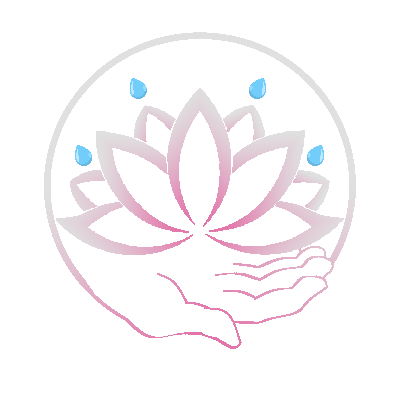 __________________________________________________________________________Massage and Bodywork Intake Form - Confidential InformationWelcome to Tender’s Bodywork & Massage LLC. We would like to make your appointment as pleasant and as comfortable as possible. If at any time you have any questions regarding your session, we will be happy to answer them.Date______________________                            Referred By_________________Phone____________________Email Address________________________________Emergency Contact Name and Phone Number________________________________________Please take a moment to carefully read over the following information and check all that apply. If you have a specific medical condition or specific symptoms, massage/bodywork maybe contraindicated. A referral from your primary care provider maybe required prior to service being provided.If yes, what type and how recently__________________________________________________Are you currently under the care of a healthcare professional?	Yes____	No____If yes, please list names and reason/ treatment________________________________________Are you currently taking any medications?	Yes____	No____If yes, please list medications and purpose ___________________________________________________________________Do you have any current injuries?	Yes____	No____Please list any injuries or accidents still affecting you____________________________________________________________________________________________________________________________________________________________Do you have any of the following today? Please mark all that apply.If yes to any of the above, please explain________________________________________________________________Are you wearing:	___Contact Lenses	___Hearing Aid	___HairpiecePlease indicate with an (x), any of the areas in which you are feeling discomfort: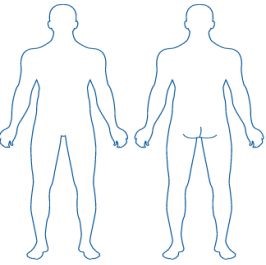 What are your goals/expectations for this session?____________________________________________________________________________________________________________________________________Are there any specific emotional issues that you would like us to focus on today? ___Yes ___NoIf yes, please explain_____________________________________________________________Below is a list of normal responses to relaxation during energy and bodywork. We ask that you please allow your body to express whatever it needs to and understand that you are in a safe, secure, non-judging, and confidential environment in which this can take place.Sighing, Yawning, Change in breathing, Stomach gurgling, emotional feelings,Emotional expression (including laughing, crying, and anger, Movement of intestinal gas, Energy shifts, falling asleep, memories (sometimes painfulones), Feeling of needing to move or change position, Jerking or shaking of the limbs, and rolling of the head.Please read the following information and sign below:I understand that although massage and bodywork can be very therapeutic, relaxing, and reduce muscular tension, it is not a substitute for medical examination, diagnosis, or treatment.This is a therapeutic massage and any sexual remarks or advances will terminate the session and I will be liable for payment of the scheduled treatment.Being that massage should not be done under certain medical conditions, I affirm that I have answered all questions pertaining to my medical conditions truthfully.Signature:_______________________________________ Date:_________________________Client Name_________________________________Date of Birth_____/_____/________Address_____________________________________Home/ Cell Phone ___________________City_______________________	State_________Zip Code_______________________Occupation__________________________________Have you ever received a professional massage?If so, how recently________________________Yes____No____Have you ever received energy work?Yes____No____Please review this list and mark any conditions that you have currently or that you havePlease review this list and mark any conditions that you have currently or that you havepreviously had.___Arthritis	___Diabetes___Blood Clots	___Broken Bones___DislocatedBones ___BruiseEasily___Cancer	___ChronicPain___Constipation	___Diarrhea___Auto-immune Condition	___Hepatitis___Skin Conditions	___Stroke___Surgery	___TMJDisorder___Depression	___PanicDisorder___Psych Disorder	___Diverticulitis___Headaches	___Heart Condition___High Blood Pressure	___BackProblems___Insomnia	___MuscleStrain___MuscleSprain	___Pregnancy___Scoliosis	___Seizures___Drug/Alcohol Habit	___Whiplash___AIDS	___Fibromyalgia___ChronicFatigue	___LupusIf any of the above needs to be detailed or if there is anything else to share, please do so:___________________________________________________________________If any of the above needs to be detailed or if there is anything else to share, please do so:______________________________________________________________________Skin Rash	___Cold/Flu___Open Cuts___SeverePain___Bruises	___InjuriesDo you have any allergies to___Anything Contagious___Foods	___Nuts___Skin Products